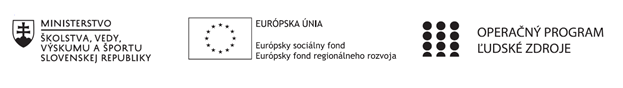 Správa o činnosti pedagogického klubu Príloha:Prezenčná listina zo stretnutia pedagogického klubuPrioritná osVzdelávanieŠpecifický cieľ1.1.1 Zvýšiť inkluzívnosť a rovnaký prístup ku kvalitnému vzdelávaniu a zlepšiť výsledky a kompetencie detí a žiakovPrijímateľSúkromná základná škola, Dneperská 1, KošiceNázov projektuNielen doučovanie ale „daco vecej“Kód projektu  ITMS2014+312011R043Názov pedagogického klubu Pedagogický klub učiteľov slovenského jazykaDátum stretnutia  pedagogického klubu23.9.2019Miesto stretnutia  pedagogického klubuZborovňa II. stupňaMeno koordinátora pedagogického klubuMgr. Jana GičováOdkaz na webové sídlo zverejnenej správywww.dneperska.sk/szsprojekt2019Manažérske zhrnutie:Anotácia:      Cieľom zasadnutia klubu je zhodnotiť bežnú prax časovania slovies a využitie interaktívnych a didaktických pomôcok pri upevňovaní a nadobúdaní poznatkov o slovesách  na hodinách slovenského jazyka na I. a II. stupni základnej školy.Kľúčové slová: slovesá, ich delenie, časovanie slovies, interaktívne a didaktické pomôcky, upevňovanie gramatických kategórií sloviesHlavné body, témy stretnutia, zhrnutie priebehu stretnutia:Slovesá a ich delenieGramatické kategórie sloviesInteraktívne a didaktické pomôcky na hodinách slovenského jazyka      Téma stretnutia: Tvarová/morfologická rovina jazyka V.     V úvode stretnutia sa členky klubu venovali slovesám ako slovnému druhu. Vymenili si skúsenosti so správnym alebo nesprávnym používaním slovies vo vybraných ročníkoch. Slovesá sú piatym slovným druhom a tvoria základ každej plnohodnotnej slovenskej vety. Žiaci na I. stupni základnej školy dokážu vo vete určiť sloveso ako slovný druh a zvládnu určiť aj časť gramatických kategórií – osobu, číslo, čas.     Na II. stupni základnej školy žiaci okrem určenia slovesa ako slovného druhu obohacujú svoje vedomosti o delenie slovies podľa rôznych kritérií – slovesá plnovýznamové a pomocné, slovesá činnostné a stavové a pod. V súvislosti s tým rozširujú svoje vedomosti o ďalšie gramatické kategórie – spôsob, slovesný vid, slovesný rod.    Okrem určovania gramatických kategórií je potrebné venovať sa aj pravopisu slovies. Všetky členky klubu sa jednohlasne zhodli, že najčastejšie chyby sa vyskytujú pri písaní slovies v rozkazovacom spôsobe, a to aj pri tých slovesách, ktoré patria medzi vybrané slová.     Práve preto je podľa nich vhodné zaradiť do vyučovacieho procesu aj interaktívne didaktické pomôcky.  V nižších ročníkoch pomáha  - hlavne kvôli uplatňovaniu zásady názornosti – interaktívna tabuľa, najmä pri precvičovaní  a fixácii nadobudnutých vedomostí. Zároveň sa všetky členky kladne vyjadrili k využívaniu prezentácií. Výučbové prezentácie sa osvedčili najmä pri osvojovaní si nového učiva o slovesách, keďže vizuálny obsah snímky podnecuje trvalejšie zapamätanie si učiva. Závery a odporúčania:     Správne používanie  slovies vo vybraných ročníkoch je podmienené aj  používaním vhodných  didaktických pomôcok, ktorým sa na stretnutí venovali členky klubu.  Aktívne využívanie interaktívnych pomôcok pomáha zvyšovať kompetencie žiakov pri osvojovaní si gramatických a pravopisných  pravidiel v slovenskom jazyku.Vypracoval (meno, priezvisko)Mgr. Jana GičováDátum23.09.2019PodpisSchválil (meno, priezvisko)RNDr. Miriam MelišováDátum30.09.2019Podpis